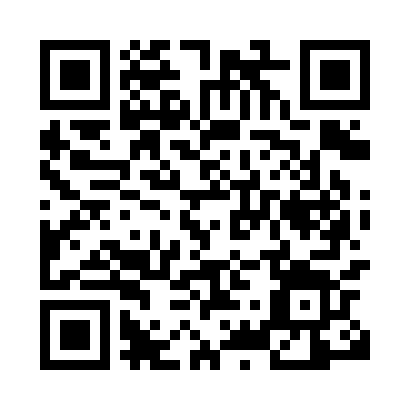 Prayer times for Atzlenbach, GermanyWed 1 May 2024 - Fri 31 May 2024High Latitude Method: Angle Based RulePrayer Calculation Method: Muslim World LeagueAsar Calculation Method: ShafiPrayer times provided by https://www.salahtimes.comDateDayFajrSunriseDhuhrAsrMaghribIsha1Wed3:376:041:295:318:5411:112Thu3:346:021:295:328:5611:133Fri3:316:011:295:338:5811:174Sat3:275:591:295:338:5911:205Sun3:235:571:285:349:0111:236Mon3:205:551:285:359:0211:267Tue3:165:541:285:359:0411:298Wed3:145:521:285:369:0511:329Thu3:135:501:285:369:0711:3510Fri3:135:491:285:379:0911:3611Sat3:125:471:285:389:1011:3712Sun3:115:461:285:389:1211:3713Mon3:115:441:285:399:1311:3814Tue3:105:421:285:399:1511:3815Wed3:105:411:285:409:1611:3916Thu3:095:401:285:419:1711:4017Fri3:085:381:285:419:1911:4018Sat3:085:371:285:429:2011:4119Sun3:075:361:285:429:2211:4220Mon3:075:341:285:439:2311:4221Tue3:065:331:285:439:2411:4322Wed3:065:321:295:449:2611:4423Thu3:065:311:295:449:2711:4424Fri3:055:301:295:459:2811:4525Sat3:055:281:295:459:3011:4526Sun3:045:271:295:469:3111:4627Mon3:045:261:295:469:3211:4728Tue3:045:251:295:479:3311:4729Wed3:045:251:295:479:3511:4830Thu3:035:241:295:489:3611:4831Fri3:035:231:305:489:3711:49